Supplementary MaterialSustainable energy recovery from mixed agri-food waste by hydrothermal carbonisation: Mechanistic evaluation of the evolution of product characteristicsAuthorsFalilat O. Kassim*, M. Sohail, Bethany Taylor, Oluwasola O.D. Afolabi AffiliationSchool of Civil and Building Engineering, Loughborough University, Loughborough, LE11 3TU, UK.Corresponding author*E-mail address: f.o.kassim@lboro.ac.ukTable S1 Experimental design matrixTable S2 Fuctional groups of raw-MAFW and hydrochar 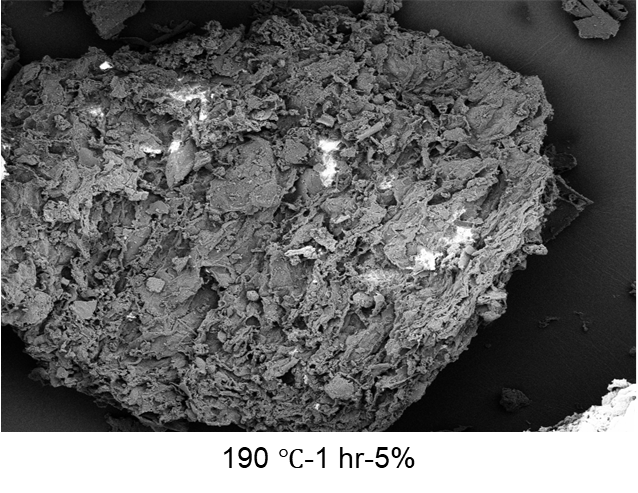 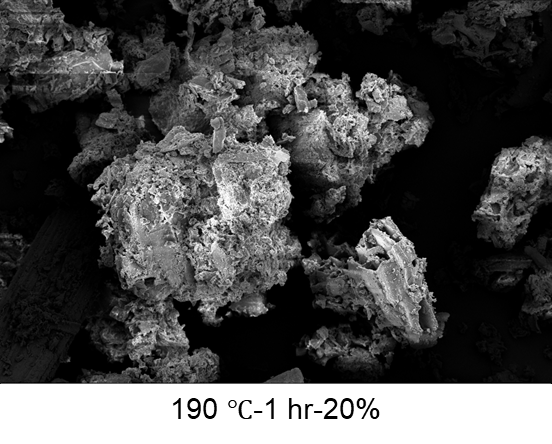 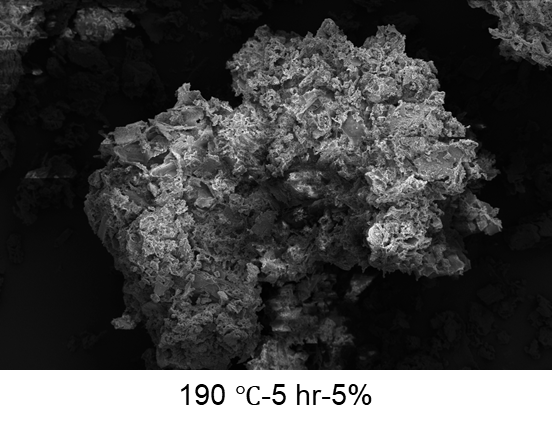 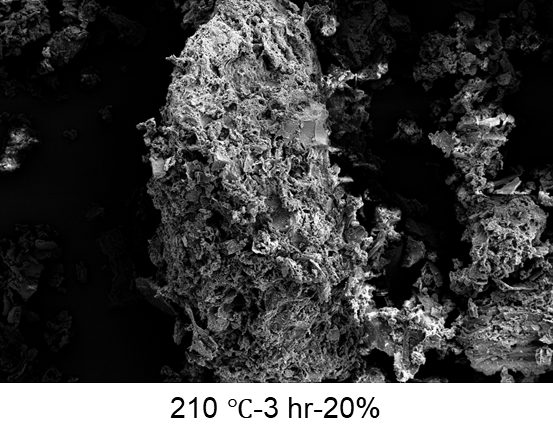 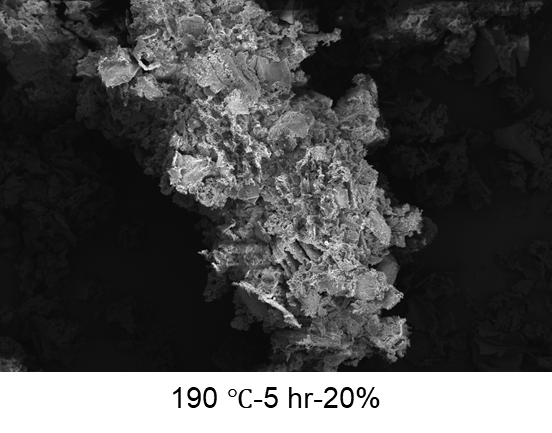 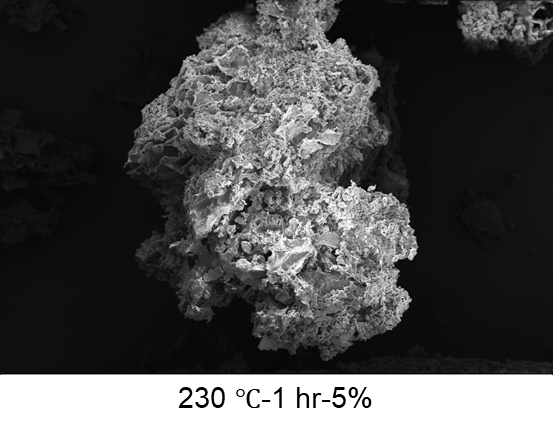 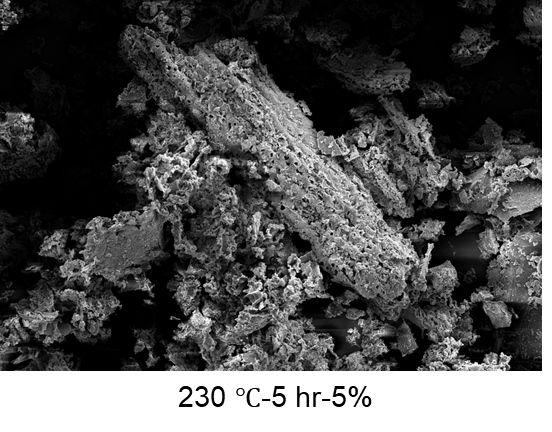 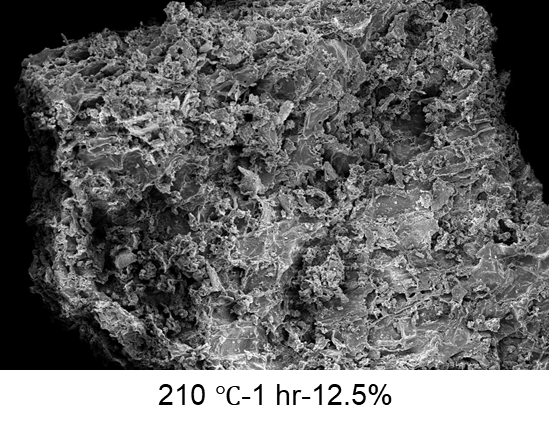 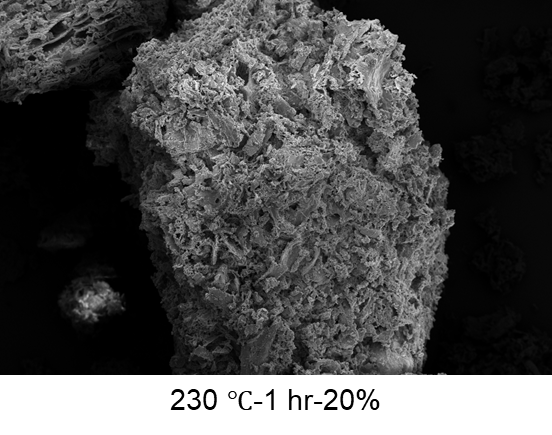 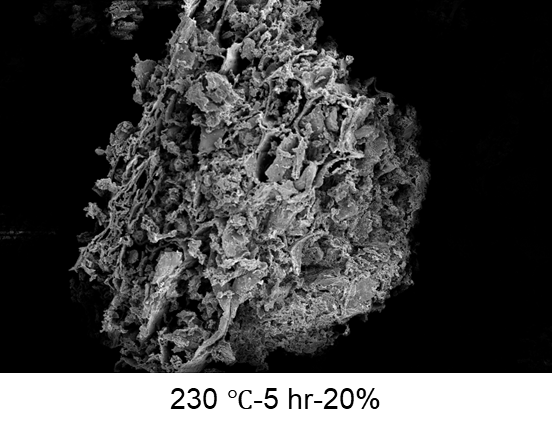 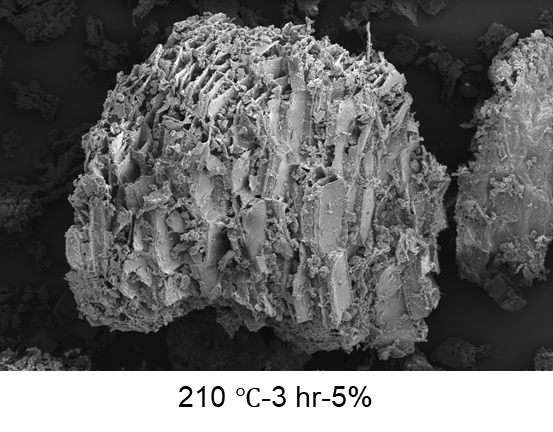 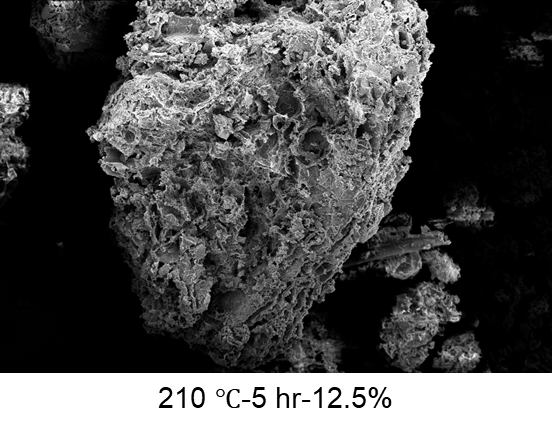 Fig. S1. SEM micrographs of raw agri-food waste and hydrochars at different operating conditions (Scale: 20 µm; Mag: ×500)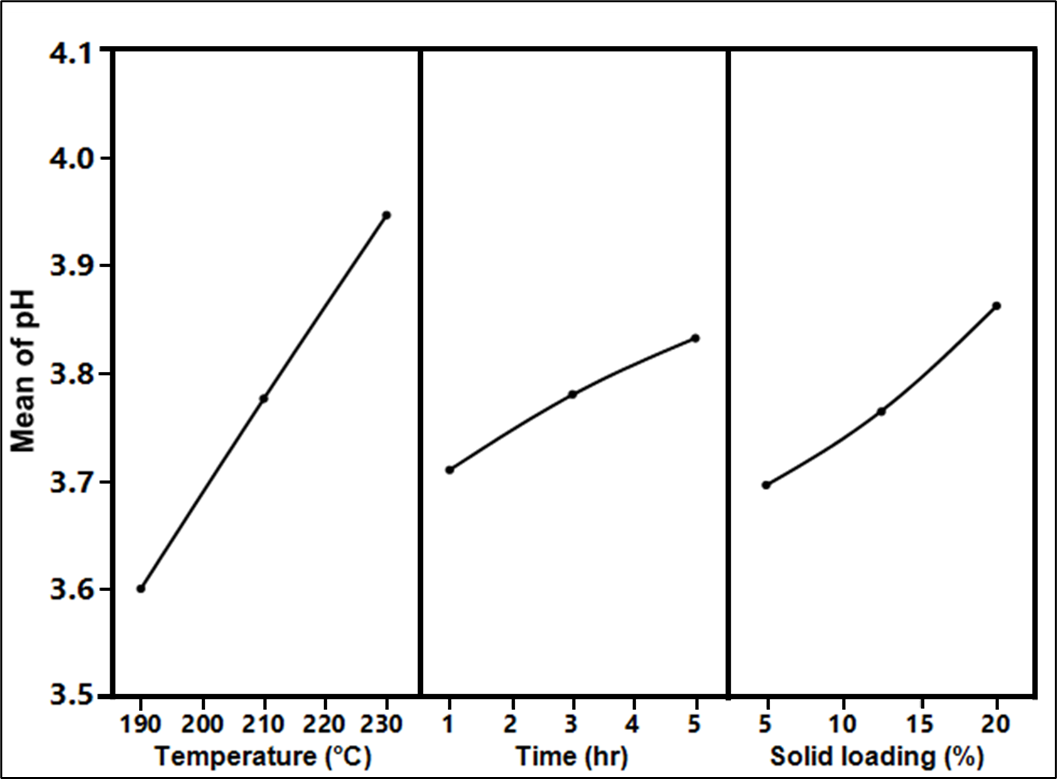 Fig. S2. Main effect plot for pH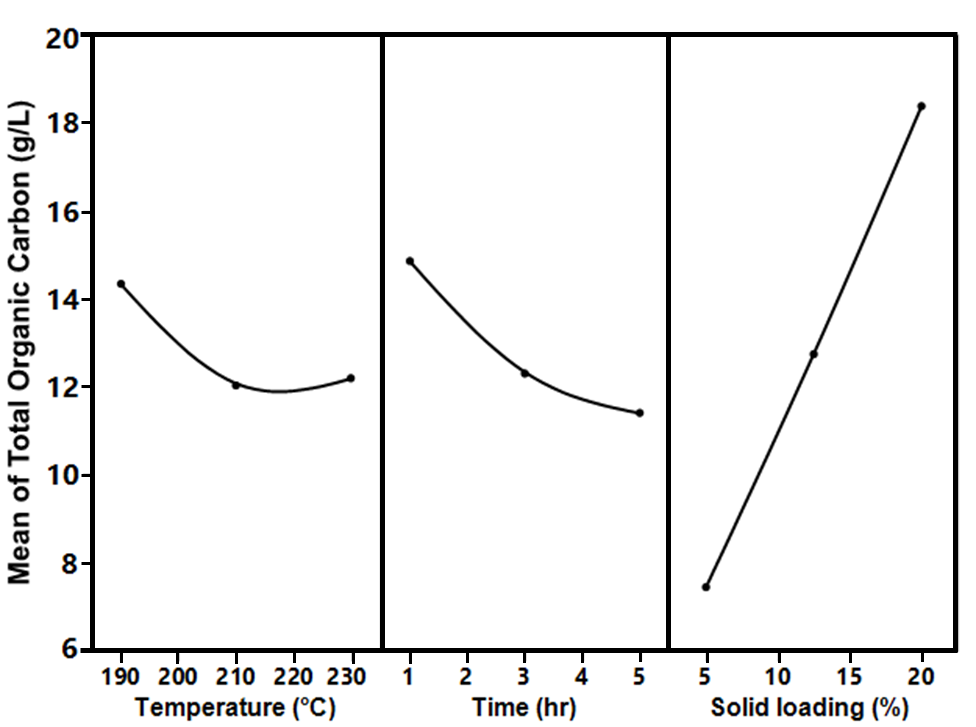 Fig. S3. Main effect plot for total organic carbon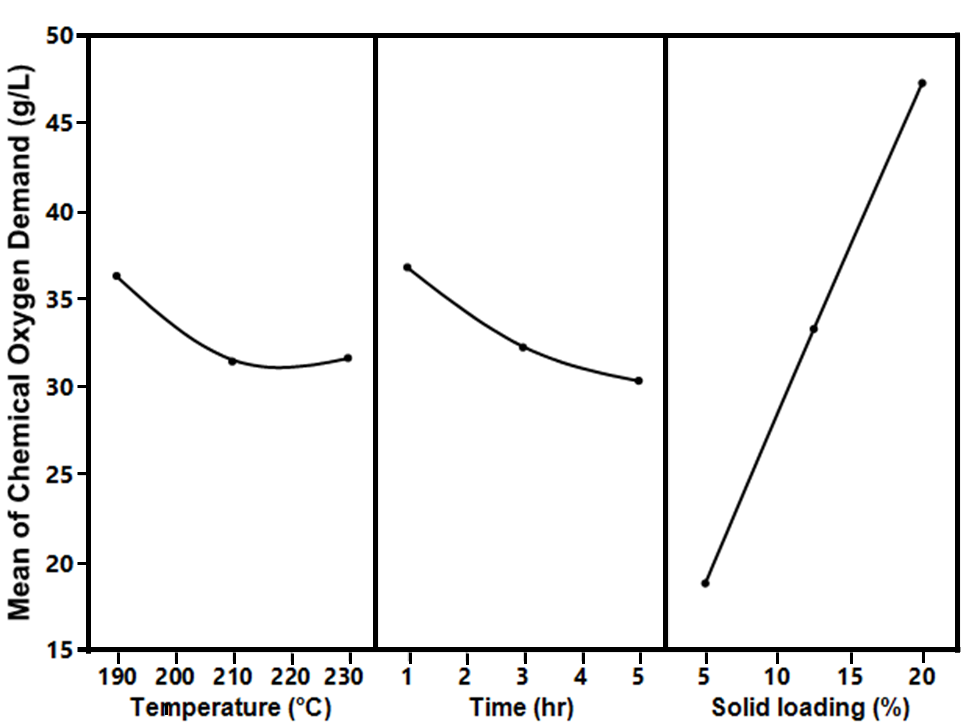 Fig. S4. Main effect plot for chemical oxygen demand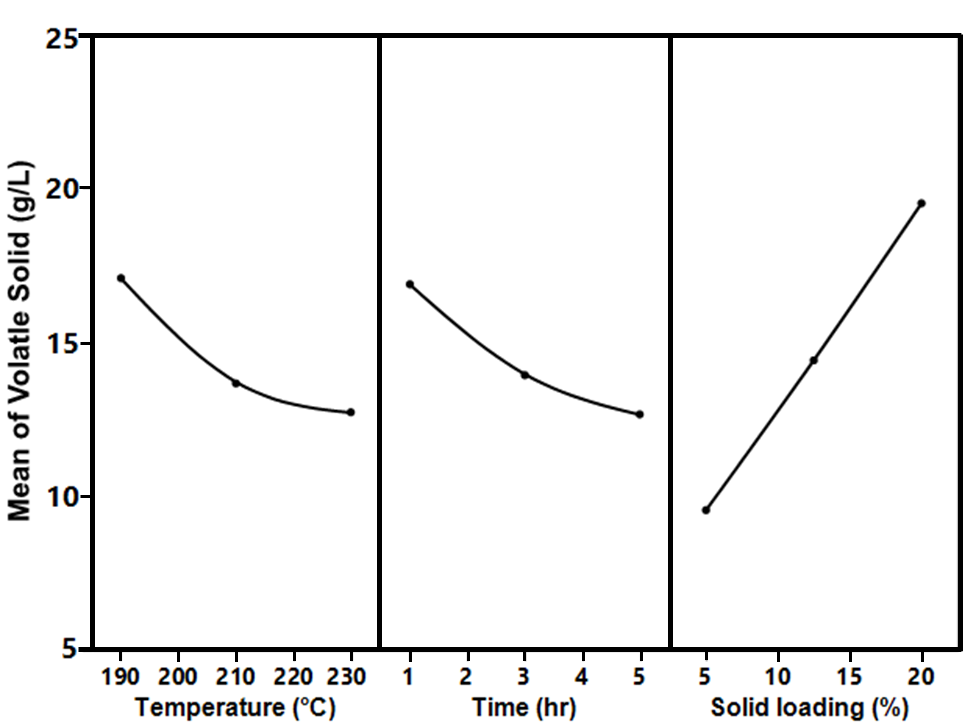 Fig. S5. Main effect plot for volatile solid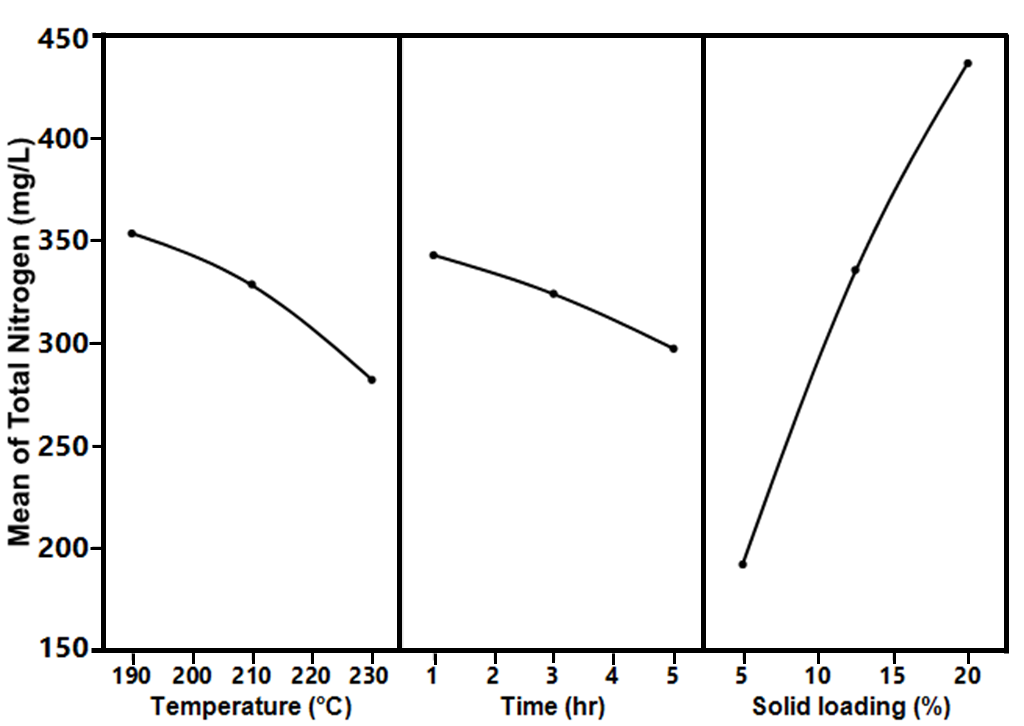 Fig. S6. Main effect plot for total nitrogen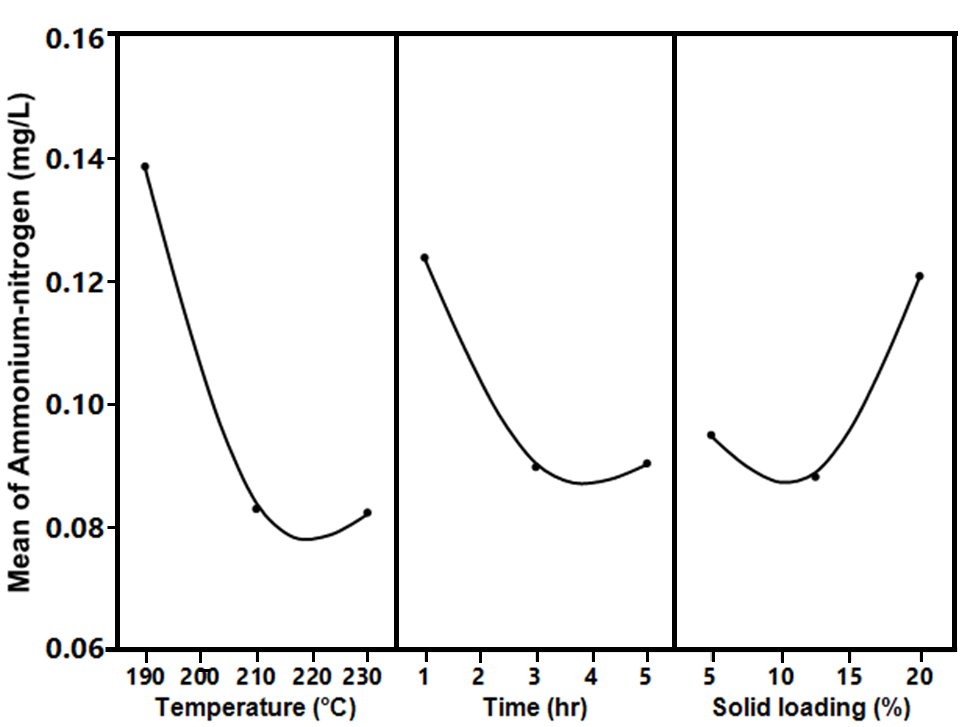 Fig. S7. Main effect plot for ammonium-nitrogen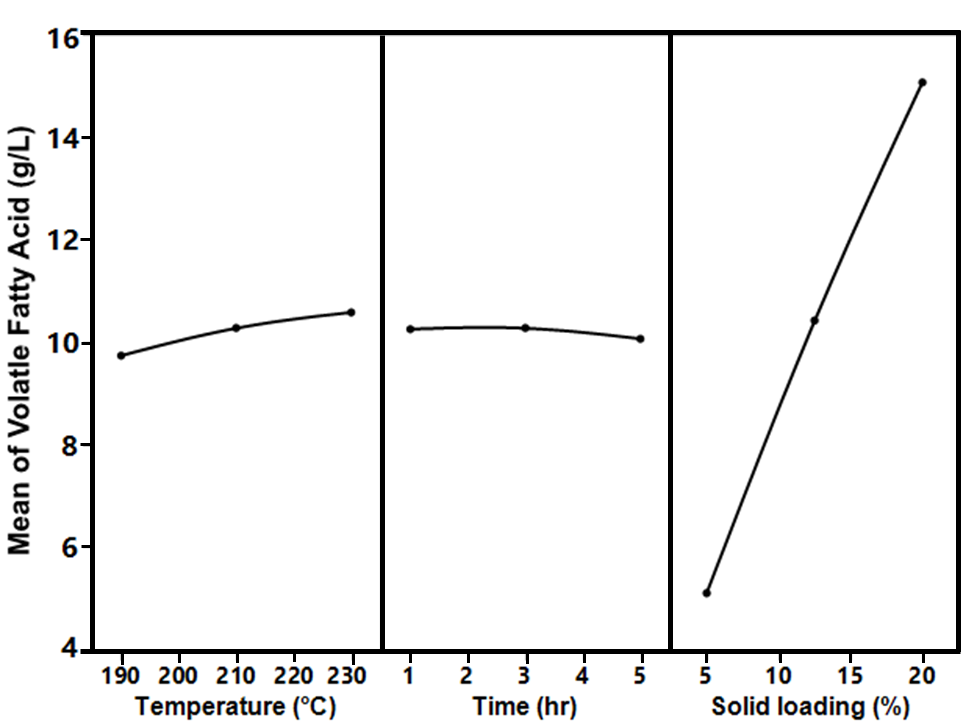 Fig. S8. Main effect plot for volatile fatty acid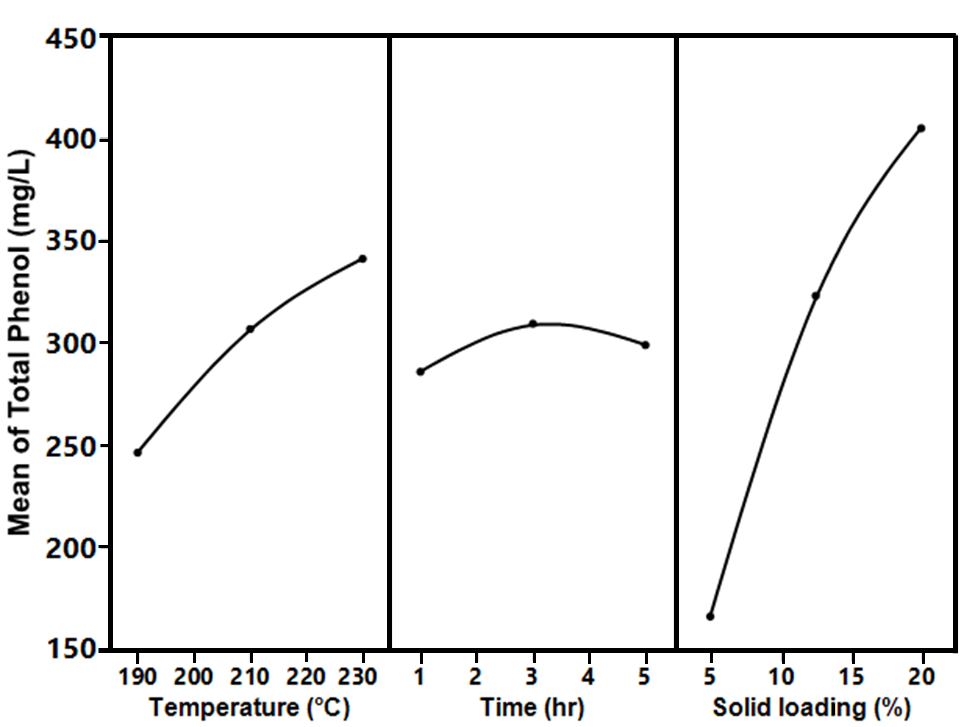 Fig. S9. Main effect plot for total phenol(a)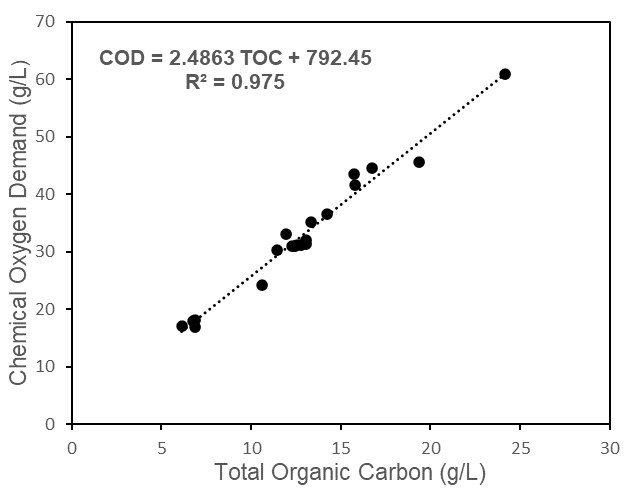 (b)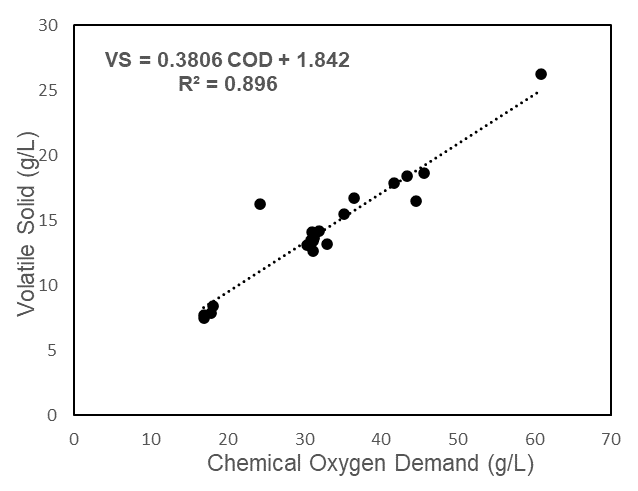 (c)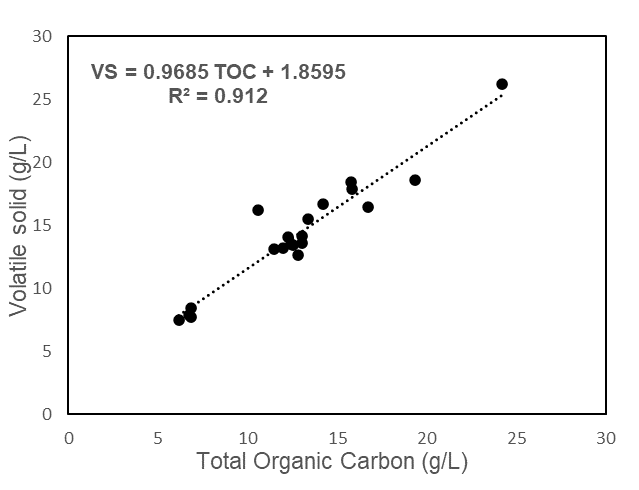 Fig. S10. Correlation of (a) chemical oxygen demand and total organic carbon (b) volatile solid and chemical oxygen demand (c) volatile solid and total organic carbonTable S3 Benefits and limitations of different process water valorisation techniques.Run numberTemperature (℃)Time (hr)Solid loading (%)1190152190553210354230155230556190312.57210112.58210312.59210512.510230312.51119012012190520132103201423012015230520Wavenumber (cm-1)Functional groupBand assignment3400O─H stretching Hydroxyl groups2920, 2850C─H asymmetric and symmetric stretchingAliphatic1730C═O stretchingEsters in hemicellulose1700C═O stretchingCarbonyl, ester or carboxyl from cellulose and lignin1636C═O stretchingAmide I band of protein1615, 1515C═C stretchingAromatic skeletal in lignin1383C─O  stretchingSyringyl group in lignin1248C─O  stretchingGuaiacyl group in lignin1160C─O─C unsymmetric stretchingGlycosidic bond in cellulose1112, 1060, 1032C─O stretchingEther bonds in cellulose800-790C-H deformation in aromatic compoundsAromaticsValorisation techniquesBenefitsDrawbacksRecirculationReduction of freshwater consumption.No requirement for additional reactor.Enhanced hydrochar energy yield.Amount of process water recirculated is restricted to initial water requirement.Accumulation of organic component in recycled process water. Final treatment of process water still required.Anaerobic digestionEnhancement of energy recovery due to recovery additional biofuel (i.e., biomethane)High efficiency of organic matter utilisationProcess inhibition due to toxic intermediatesSuitable for non-toxic PWLimited nutrient utilisationLow process energy requirementWet oxidationHigh capability for treatment of process water rich in toxic intermediates.High organic matter conversionResultant process water has improved biodegradabilityLimited nutrient utilisationHigh process energy requirementNutrient recoveryHigh-value product recoveryEfficient utilisation of nutrientLimited organic matter utilisation.Low pollutant removal rateExtraction efficiency is limited to nutrient concentration in process water.Chemical recoveryRecovery of value-added chemicalsEfficient utilisation of chemical compoundsLimited application for process water with highly complex compositionExtraction efficiency is limited to the specific chemical concentration in process water